Rozpočtové opatření č. 11ObsahNávrhy změn schváleného rozpočtu na rok 2022 překládané orgánům města.Důvodová zprávaRozpočtové opatření č. 11 - Režim přenesené daňové povinnosti V měsíci prosinci 2021 byla hrazena zálohová faktura dodavateli šikmé schodišťové plošiny na budově polikliniky Malinovského 551. Kvůli dlouhým čekacím lhůtám na dodávku plošiny byla její montáž možná až v měsíci únoru 2022 a současně byla vystavena vyúčtovací faktura k uhrazené záloze. Montážní práce na nebytových prostorách spadají do režimu přenesené daňové povinnosti, to znamená, že odvod daně z přidané hodnoty zajišťuje odběratel (příjemce faktury). Datum uskutečnění zdanitelného plnění spadá do února 2022. Město je měsíční plátce daně z přidané hodnoty a proto je nutné uhradit tuto přenesenou daňovou povinnost za měsíc únor v březnu 2022. Přenesená daňová povinnost je ve výši 55.650 Kč, tato částka zůstala nevyčerpaná v rozpočtu roku 2021.Jedná se o přesun nevyčerpaných finančních prostředků z rozpočtu 2021 do rozpočtu pro rok 2022.I. Rada města schvalujerozpočtová opatření v předloženém znění v souladu s usnesením zastupitelstva města Slavkov u Brna č. 414/26/ZM/2021 ze dne 13.12.2021, které pověřuje radu města schvalovat a provádět změny rozpočtu na rok 2021 formou rozpočtových opatření:Datum vyvěšení: 4. 3. 2022				Datum snětí: 31. 3. 2023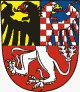 Č. RO.ORJ§Pol.ORGÚZTextPříjmy (Kč)Výdaje (Kč)1145361361213900324002SB - Výměna plošiny pro bezb. přístup - poliklinika55 70011358115FO - Změna kr. prostředků na bank. účtech55 700Č. ROORJ§Pol.ORGÚZTextPříjmy (Kč)Výdaje (Kč)1145361361213900324002SB - Výměna plošiny pro bezb. přístup - poliklinika55 70011358115FO - Změna kr. prostředků na bank. účtech55 700